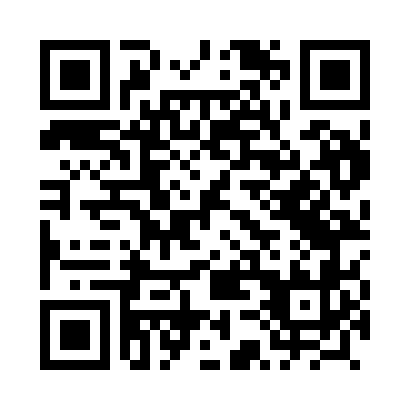 Prayer times for Siecino, PolandWed 1 May 2024 - Fri 31 May 2024High Latitude Method: Angle Based RulePrayer Calculation Method: Muslim World LeagueAsar Calculation Method: HanafiPrayer times provided by https://www.salahtimes.comDateDayFajrSunriseDhuhrAsrMaghribIsha1Wed2:405:2012:536:038:2710:582Thu2:395:1812:536:048:2910:593Fri2:385:1612:536:058:3110:594Sat2:385:1412:536:068:3211:005Sun2:375:1212:536:078:3411:016Mon2:365:1012:536:088:3611:027Tue2:355:0812:536:098:3811:028Wed2:345:0612:526:108:3911:039Thu2:345:0512:526:118:4111:0410Fri2:335:0312:526:128:4311:0411Sat2:325:0112:526:138:4511:0512Sun2:314:5912:526:148:4611:0613Mon2:314:5812:526:158:4811:0714Tue2:304:5612:526:168:5011:0715Wed2:294:5412:526:178:5111:0816Thu2:294:5312:526:188:5311:0917Fri2:284:5112:526:198:5411:1018Sat2:284:5012:526:208:5611:1019Sun2:274:4812:526:218:5811:1120Mon2:264:4712:536:228:5911:1221Tue2:264:4512:536:239:0111:1222Wed2:254:4412:536:249:0211:1323Thu2:254:4312:536:249:0411:1424Fri2:244:4112:536:259:0511:1425Sat2:244:4012:536:269:0711:1526Sun2:244:3912:536:279:0811:1627Mon2:234:3812:536:289:0911:1628Tue2:234:3712:536:289:1111:1729Wed2:224:3612:536:299:1211:1830Thu2:224:3512:546:309:1311:1831Fri2:224:3412:546:319:1411:19